Bristol Championships - Sunday 18th August 2019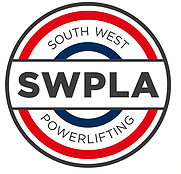 ​Hosted at Trojan Fitness - 204 South Liberty Lane, Ashton, Bristol BS3 2TY​The event will be limited to a maximum of 50 competitors on a first come first served basis.Guest places for other divisions will be allocated if they are available after the closing date of the competition. A waiting list will be held on this basis, if the event becomes full before the closing date.This competition can be used as a qualifier for National events taking place later in the year, in line with the British Powerlifting Qualifying Procedure.​Please send completed entry forms and direct any queries to drewfackrell@hotmail.co.uk​Entry FeesPayment can be made via PayPal to swpla@hotmail.co.uk or via cheque (to be addressed to SWPLA and sent to 102 Allerton Crescent, Whitchurch, Bristol, BS14 9PX).     Weigh-in Times8:00am – 9:30am with a 10am lift off: All Women12:00pm – 1:30pm with a 2pm lift off: All MenPlease note these weigh-in times are subject to actual entries received no later than 1.00pm 7th July 2019. Nominated weight class or competition type (Classic/Equipped) cannot be changed after the closing date for entries 7th July 2019 - no late entries will be accepted.£25.00 – Seniors and above£15.00 – Sub-Juniors and JuniorsNameNameBP Mem. No.BP Mem. No.AddressAddressType Type Classic / Equipped (delete as necessary)Classic / Equipped (delete as necessary)Classic / Equipped (delete as necessary)Classic / Equipped (delete as necessary)Classic / Equipped (delete as necessary)Weight ClassWeight ClassT-shirt SizeT-shirt SizeDivisionDivisionE-mail ContactE-mail ContactAge Category Entered:Sub JuniorSub JuniorJuniorSenior OpenMaster 1Master 2Master 2Master 3Master 3Master 4